  	I - DISPOSITION SUR ROBINET E AVEC TOURNANT MANIVELLE MOBILE :1) Mise en place du boîtier		2) Mise en place du couvercle.	3) Fermer à la clé et la retirer.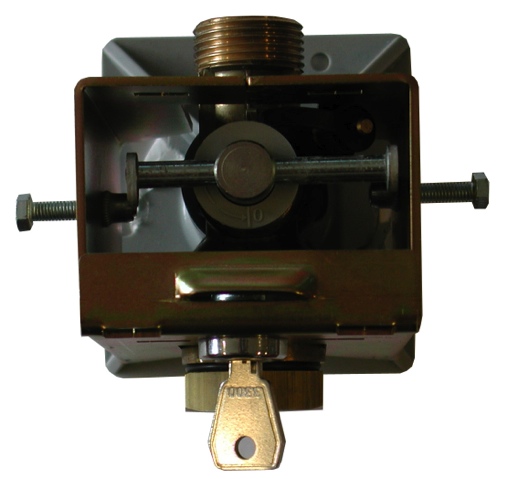 sur le robinet.				La fourchette sous la manivelle.	Visser manuellement les vis 													de centrage.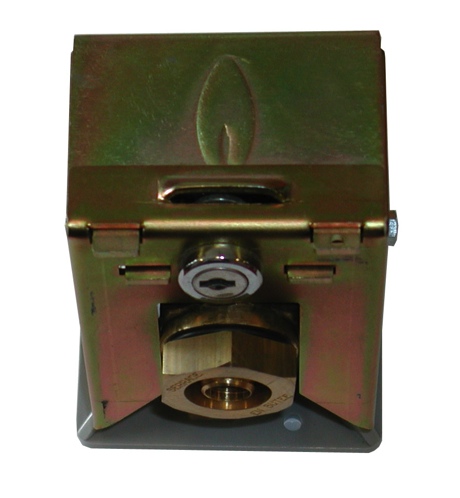 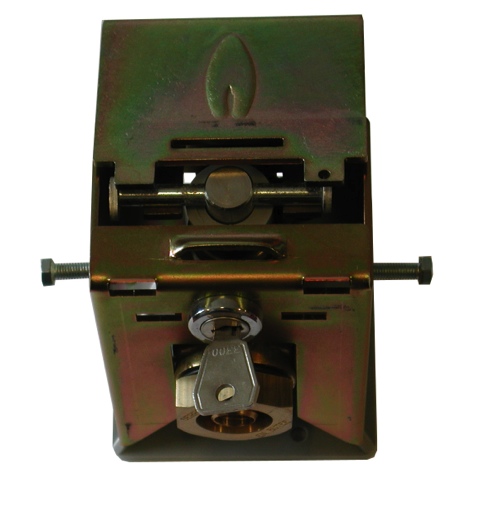 II - DISPOSITION SUR ROBINET D AVEC TOURNANT MANIVELLE MOBILE :1) Mise en place du boîtier		2) Mise en place du couvercle.	3) Fermer à la clé et la retirer.sur le robinet.				La fourchette sous la manivelle.	Visser manuellement les vis. 								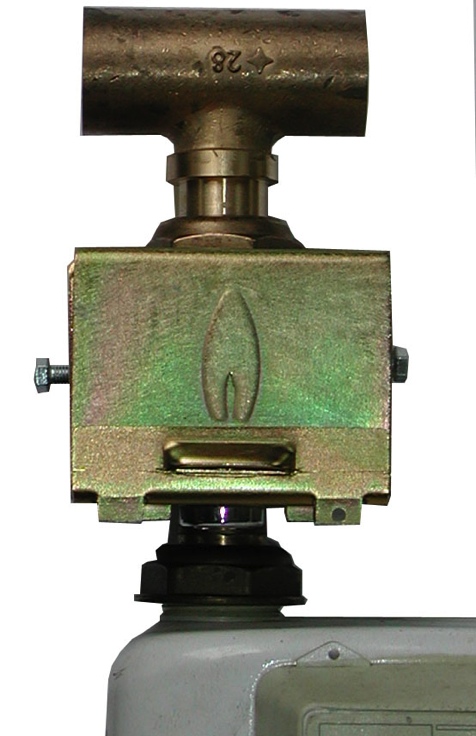 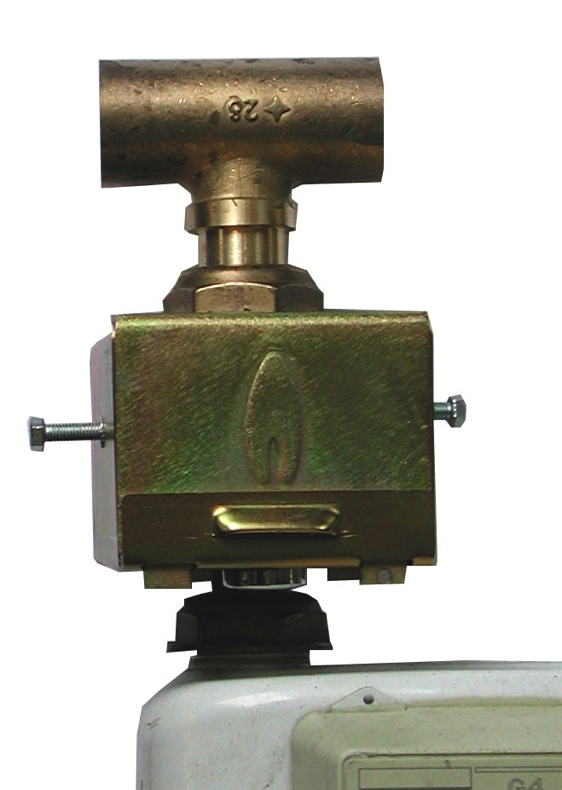 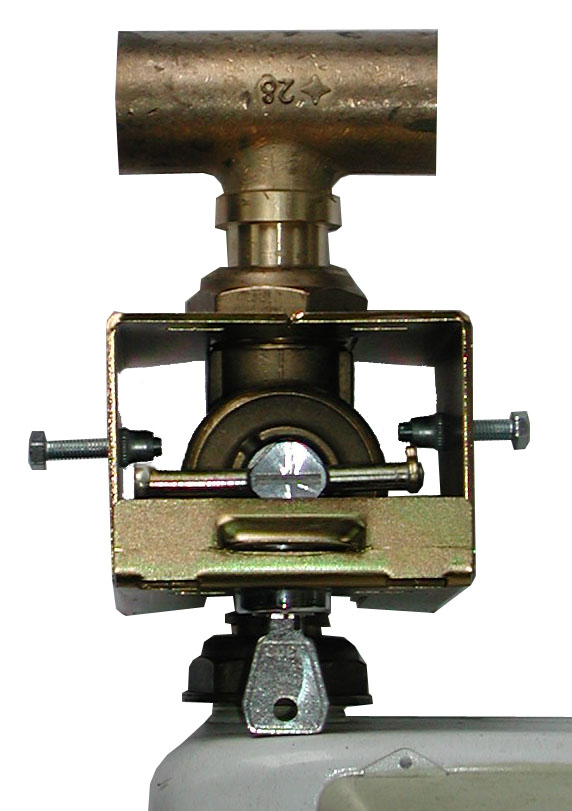 